Interview Agenda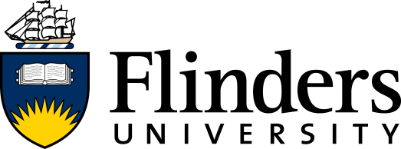 PositionInterviews will be conducted as follows:Day, Date from Time – Time in the Room Booked Below is a schedule of events for the coming interviews. Supporting documentation related to the interview process including the position description, and application for each candidate will be prepared and circulated by the Chair.   It is the responsibility of the panel to print the documentation required for the day. Appointment CommitteeDateTimeCandidatePanel meetingTime – TimePanel Meeting – IV Question AllocationDateTime – Time DateTime – TimeDateTime – TimeDateTime – TimeDateTime – TimeDateTime – TimeDateTime – TimeFinal Panel meetingTime – TimeFinal Panel Meeting - DeliberationsPanel MembersTitle